Příklad 11 – Daň z nemovitých věcí Vypočtěte výši daně z nemovitých věcí, které vlastní poplatník v Plzni (statutární město) k 1.1.2023. V části Slovany, kde se nachází nemovité věci poplatníka, je stanoven místní koeficient 2, koeficient 1,5 pro položky, jejichž sazba je určena v souladu s §11/1/b-d. Průměrná cena půdy je 9,85 Kč/m2.Obchodní dům, výměra zastavěné plochy je 5 500 m2, tento obchodní dům má í, 2 podzemní podlaží a 4 nadzemní podlaží (výměra plochy pro první, druhé a třetí patro je 5 500 m2, pro 4 patro 2 225 m2)Rodinný dům, výměra zastavěné plochy je 220m2, dům má 2 nadzemní podlaží (výměra prvního patra je 220 m2, výměra druhého patra 120 m2)Pozemek, na kterém se nachází rodinný dům, výměra pozemku celkem je 600m2, pozemek je evidován v kategorii ostatní půdaObchodní důmZáklad daně = Sazba daně = Výsledná daňRodinný důmZáklad daně =Sazba daně =Výsledná daň Pozemek Základ daně = Sazba daně = Výsledná daň   9         DAŇ SILNIČNÍ    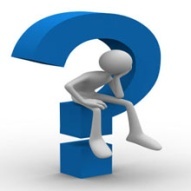 Příklad 1 – Daň silniční I  Příklad 2 – Daňové přiznání Příklad 3 – Daň silniční II Příklad 4 – Souhrnný příklad Příklad 5 – Daň silniční III Příklad 1 – Daň silniční IOSVČ podnikající v oblasti autodopravy využívá v roce 2023 níže uvedená vozidlaOsobní automobil (kategorie OA) Škoda, datum registrace 1/2022, vozidlo je používáno k podnikatelské činnosti po celý rok, celkem 2 nápravy, zdvihový objem motoru 1 900cm3Nákladní vozidlo kategorie N, druh karosérie BB, celkem 4 nápravy, nejvyšší povolená hmotnost 26 tun. První registrace vozidla v 2/2021. Toto vozidlo je používáno po celý rok Nákladní vozidlo kategorie N, druh karosérie BD, celkem 2 nápravy, nejvyšší povolená hmotnost jízdní soupravy 20 tun. Vozidlo zakoupeno, registrováno a uvedeno k užívání v 7/2023Nákladní vozidlo kategorie N, druh karosérie BA, celkem 2 nápravy, nejvyšší povolená hmotnost 16 tun. Vozidlo je provozováno do 28.6.2023, poté bylo vyřazeno z obchodního majetku z důvodu poškození. První registrace vozidla byla v 1/2005 Vypočtěte výši silniční daně za rok 2023.Sazby: 1) 2) 3)4)Celkem daňová povinnost 1) 2) 3) 4) Příklad 2 – Daňové přiznání Vyplňte tiskopis daňového přiznání k silniční dani, který vlastní níže uvedená vozidla:Nákladní automobil BA – RZ 1T1 1111, registrace v 7/2021, celkem 2 nápravy, nejvyšší povolená hmotnost 20 t, tahač BC - RZ 2T1 1111, registrace v 10/2020, celkem 3 nápravy, nejvyšší povolená hmotnost soupravy 45 t Skříňový automobil BB – RZ 2T2 2222, registrace v 7/2005, celkem 4 nápravy, nejvyšší povolená hmotnost 25 t.Vyplňte přiznání k dani silniční za rok 2023. Řešení příkladu – viz daňový tiskopis. Příklad 3 – Daň silniční IIVelkosklad nápojů, a.s. používá k podnikatelské činnosti v průběhu tohoto roku níže uvedená vozidla: Nákladní automobil BA, první registrace vozidla v 1/2020, vozidlo je používáno k podnikatelské činnosti do 11.4.2023. Od tohoto data používáno do konce roku nebylo (registrační značky vozidla uloženy do depozita). Vozidlo má 3 nápravy, nejvyšší povolená hmotnost 15 tunTahač návěsu BC, první registrace vozidla v 5/2019, vozidlo používáno po celý rok 2023. Vozidlo má celkem 4 nápravy, nejvyšší povolená hmotnost soupravy je 40 tunSilniční tahač BD, první registrace vozidla v 10/2016, vozidlo používáno po celý rok mimo období od 1.11 do 20.11., kdy bylo vozidlo v opravě. Vozidlo má 2 nápravy, nejvyšší povolená hmotnost soupravy je 16 tunNávěs kategorie O, nejvyšší povolená hmotnost 20 tun. Vozidlo používáno po celý rok. První registrace vozidla byla v roce 2004.  Sazby: 1) 2) 3)4)Celkem daňová povinnost 1) 2) 3) 4) Příklad 4 – Souhrnný příklad Poplatník – pan D - fyzická osoba – se zabývá po celý rok 2023 nákupem a prodejem zboží. Poplatník používá k podnikatelské činnosti tyto vozidla:Osobní automobil 1D1 1111 V roce 2023 vyplatil cestovní náhrady svému zaměstnanci. Vlastníkem automobilu je zaměstnanec pana D. Zdvihový objem motoru je 1 189cm3, vozidlo bylo v ČR zaregistrováno v prosinci 1989. Zaměstnanec vozidlo využíval ke služebním účelům v lednu po dobu 6 dnů, v březnu po dobu 4 dnů, v květnu po dobu 2 dnů, v červnu po dobu 8 dnů, v červenci po dobu 10 dnů, v říjnu po dobu 10 dnů, v listopadu po dobu 6 dnů, v prosinci po dobu 6 dnů2) Tahač BC – RZ 1D1 2222 Tahač zakoupil pan D v roce 2006, je evidován v obchodním majetku. Vozidlo bylo vyrobeno v roce 1987, v ČR bylo registrováno v roce 1989. Vozidlo využívá pan D k podnikatelské činnosti po celý rok. Dle údajů v technickém průkazu činí zdvihový objem motoru 6 500 cm3, největší povolená hmotnost v tunách vozidla je 54. Počet náprav je celkem 3, vozidlo splňuje limity úrovně EURO 1. 3) Návěs O – RZ 1D1 3333 Dvounápravový návěs používaný k tahači 1D1 2222, pořízen v roce 2005, (datum první registrace 1/2005) je v obchodním majetku. Největší povolená hmotnost soupravy je 28,1 t. Návěs používán k podnikatelské činnosti po celé zdaňovací období. 4) Přívěs O - RZ 1D1 4444Dvounápravový přívěs používaný k tahači 1D1 2222, pořízen v roce 2006, je v obchodním majetku. Používán po celé období, kromě období od 26.10.2023, kdy došlo k poruše, ten byl odvezen do opravy (značky v depozitu), kde byl do 1.12.2023, od 1.12.2023 byl opět použit pro převoz nákladů v rámci podnikatelské činnosti. Největší povolená hmotnost je 19 t. První registrace návěsu v ČR byla v březnu 2005. 5) Nákladní vozidlo BA - RZ1D1 5555 Vozidlo je v obchodním majetku. Pan D používá vozidlo k podnikání od 1.1.2023 do 26.4.2023. Dne 27.4.2023 zapůjčil toto vozidlo své přítelkyni, která jej po zbytek roku používala k podnikání na území ČR, kromě období od 16.8.2023 do 2.11.2023, kdy bylo vozidlo používáno v souvislosti s podnikatelskou činností přítelkyně pana D v Rakousku. Zdvihový objem motoru je 3 489 cm3, největší povolená hmotnost je 29 t, počet náprav 2, vozidlo splňuje limity EURO 3. První registrace vozidla byla v 1/2020. Pan D je zapsán v technickém průkazu jako provozovatel vozidla registrovaného v ČR. Příklad 5 – Daň silniční III Vypočtěte výši silniční daně za rok 2023 u obchodní společnosti podnikající v oblasti těžby dřeva. Tato společnost využívá v roce 2023 níže uvedená vozidlaNákladní automobil BA – první registrace v 4/2005. Toto vozidlo bylo k 2.5.2023 vyřazeno z důvodu technické zastaralosti z obchodního majetku. Vozidlo má celkem 4 nápravy, maximální zatížení 28 tNákladní automobil BA – první registrace v 8/2013. Vozidlo je používáno po celý rok. Má celkem 3 nápravy, maximální zatížení 22 tSilniční tahač BD – první registrace v 6/2016. Vozidlo bylo používáno po celý rok mimo měsíc duben (registrační značky uloženy v depozitu). Vozidlo má 4 nápravy, maximální zatížení soupravy 48 tTahač návěsu BC – první registrace v 1/2023. Vozidlo zařazeno do obchodního majetku od 5/2023, používáno až do konce roku. Celkem 4 nápravy, maximální zatížení soupravy 37 tOpakovací příklad – Daň z příjmů fyzických osob Soukromá podnikatelka zabývající se výrobou dortů vykázala za rok 2023 celkové náklady ve výši 240 000 Kč. Dosáhla výnosů za 350 000 Kč. Podnikatelka vede účetnictví, uplatňuje skutečné výdaje. Částka 240 000 Kč zahrnuje daňově uznatelné náklady. Od roku 2012 si měsíčně spoří ne penzijní připojištění 1 000 Kč měsíčně. Z peněz, které má na podnikatelském účtu dosáhla úroků ve výši 3 500 Kč, z objemu hotovosti na nepodnikatelském účtu 200 Kč. Podnikatelka má dvě děti ve společné domácnosti (starší syn ukončil v červnu 2023 studium a 1.7.2023 nastoupil do zaměstnání). Daňové zvýhodnění na děti uplatňuje manžel podnikatelky, jehož roční příjmy dosáhly za rok 410 000 Kč. Podnikatelka také pronajímá chatu v Beskydech, a to po celé zdaňovací období, příjmy z nájmu jsou 80 000 Kč, výdaje na dosažení, zajištění a udržení byly 35 000 Kč. V dubnu darovala městu, kde bydlí 400 Kč, poskytla dar střední škole, kde studoval její starší syn 450 Kč. Vypočtěte výši daně z příjmů. Dílčí základy daně§ 6§ 7§ 8§ 9§ 10